Date_____________Name: _________________________________________________________Donation amount: __________________________________________Notes: _____________________________________________________	   ______________________________________________________Please mail donations to:   Charlotte County Veterans CouncilP.O. Box 380964Port Charlotte, FL 33938-0964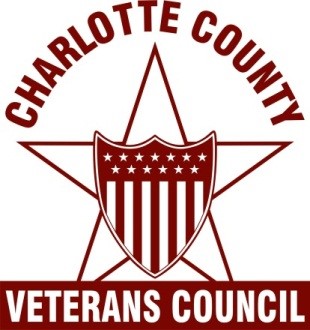 